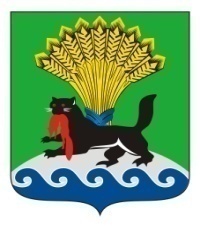 КОНТРОЛЬНО-СЧЕТНАЯ ПАЛАТА ИРКУТСКОГО РАЙОННОГО МУНИЦИПАЛЬНОГО ОБРАЗОВАНИЯОТЧЕТ № 05/13-оО РЕЗУЛЬТАТАХ КОНТРОЛЬНОГО МЕРОПРИЯТИЯ«Проверка целевого использования средств районного бюджета выделенных на оплату труда работникам муниципальных дошкольных образовательных учреждений в 2012 году».18.06.2013 года                                                                        		  г. Иркутск                                                          Рассмотрен на Коллегии КСП                                                                (протокол № 4 от 21.06.2013 года)                                                    Утвержден распоряжением                                             Зам.председателя КСП                                                    от 21.06.2013 года № 52-рКонтрольное мероприятие проведено в соответствии с п. 3.7 плана проведения контрольных мероприятий на 2013 год, утвержденного распоряжением председателя КСП Иркутского района от 09.01.2013 №1-р. Предметом проверки являются нормативные правовые акты и иные распорядительные документы, а также финансовые, бухгалтерские и иные отчетные и первичные документы по вопросам оплаты труда работникам муниципальных дошкольных образовательных учреждений в 2012 году.Целью контрольного мероприятия явилась обоснованность и правомерность начисления заработной платы работникам муниципальных дошкольных образовательных учреждений Иркутского районного муниципального образования.  Объекты контрольного мероприятия: Управление образования, муниципальные дошкольные образовательные учреждения ИРМО «Большереченский детский сад», «Гороховский детский сад», «Пивоваровский детский сад общеразвивающего вида».Проверяемый период – 2012 год.Срок проведения проверки: с 06.05.2013 по 31.05.2013 года.При подготовке настоящего отчета использованы материалы акта контрольного мероприятия от 31.05.2013 № 34/13-к.В адрес Контрольно-счетной палаты Иркутского района представлены пояснения и замечания Управлением образования, которые в большей степени подтвердили результаты контрольного мероприятия и были учтены при подготовке настоящего отчета.1. Общие положения	Проверка проводилась в Управлении образования и выборочно в трех муниципальных дошкольных общеобразовательных учреждениях ИРМО:  «Большереченский детский сад» (далее - Большереченский детский сад), «Гороховский детский сад» (далее – Гороховский детский сад) и «Пивоваровский детский сад общеразвивающего вида» (далее – Пивоваровский детский сад) по начислению стимулирующих  выплат, как составной части заработной платы в условиях новой системы оплаты труда отличной от Единой тарифной сетки.В целях внедрения новой системы оплаты труда, отличной от Единой тарифной сетки (далее - НСОТ), Администрацией Иркутского района разработано и утверждено постановлением от 28.06.2011 № 3396 Примерное положение об оплате труда работников муниципальных образовательных учреждений, находящихся в ведении Иркутского районного муниципального образования, отличной от Единой тарифной сетки.Муниципальные дошкольные образовательные учреждения Иркутского районного муниципального образования «Большереченский детский сад», «Гороховский детский сад», «Пивоваровский	 детский сад» действуют на основании Устава, а также муниципальных правовых актов Иркутского районного муниципального образования.В 2012 году все общеобразовательные учреждения являлись казенными.Учреждения являются некоммерческой организацией, учредителем является Иркутское районное муниципальное образование, и находятся в ведении Управления образования администрации ИРМО.Местонахождение Учреждений: Большереченский детский сад: Иркутский район, р.п. Большая Речка, ул. Ленина, д.1.Гороховский детский сад: Иркутский район, село Горохово, улица Гагарина, 28.Пивоваровский детский сад: Иркутский район, с. Пивовариха, улица Дачная, 12А.Учреждения являются юридическим лицом с момента государственной регистрации в порядке, установленном законом о государственной регистрации юридических лиц, имеют обособленное имущество на праве оперативного управления, имеют печать со своим наименованием, штампы, фирменные бланки и другую атрибутику, имеют свои лицевые счета в территориальном органе Федерального казначейства и в финансовом органе муниципального образования. Учреждения зарегистрированы, как юридическое лицо в Межрайонной ИФНС России № 17 по Иркутской области. Детские учреждения имеют лицензию и на право ведения образовательной деятельности. Так, у Большереченского детского сада  лицензия на право ведения образовательной деятельности от 26 января 2012 года за № РО 038832, регистрационный номер 4165, срок действия лицензии бессрочный; у Гороховского детского сада - лицензия от 11 февраля 2011 года за № РО 014977, регистрационный номер 3451, срок действия лицензии до 10.02.2017 года; у Пивоваровского детского сада -  лицензия от 18 апреля 2012 года № РО 045903, регистрационный номер 4311, срок действия лицензии бессрочный.Лицензии выданы в установленном порядке службой по контролю и надзору в сфере образования Иркутской области.  	Целью деятельности детских садов является создание благоприятных условий для воспитания и обучения детей, охраны и укрепления их здоровья: обеспечение интеллектуального, физического и личностного развития, способствующего формированию личности детей и возможности удовлетворения потребности в получении дополнительного образования детей.   Основным предметом деятельности детских учреждений является реализация образовательных программ дошкольного образования в группах общеразвивающей направленности. В оперативном управлении Большереченского детского сада находится одноэтажное здание площадью 338,8 кв. метров. На праве постоянного (бессрочного) пользования учреждению передан земельный участок, площадью 7594 кв. м., расположенный по адресу: Иркутский район, р.п. Большая Речка, ул. Ленина,1.В оперативном управлении Гороховского детского сада находится одноэтажное кирпичное здание общей площадью 216,3 кв. метров.  В связи с проведенным  в 2009 году капитальным ремонтом здания площадь здания увеличилась и составляет 525,1 кв.м. На момент проверки  изменения в распоряжение комитета по управлению муниципальным имуществом Иркутского района от 10.10.2007 № 50 «О закреплении здания, расположенного по адресу: Иркутский район, с Горохово, ул. Гагарина, 28 за МДОУ «Гороховский детский сад» не внесены. На праве постоянного (бессрочного) пользования учреждению передан земельный участок, площадью 3506 кв. м., расположенный по адресу: Иркутский район, с. Горохово, ул. Гагарина, 28.В оперативном управлении Пивоваровского детского сада находится одноэтажное (подземных этажей - 1) кирпичное здание общей площадью 1534,7 кв. метров. На праве постоянного (бессрочного) пользования учреждению передан земельный участок, площадью 9780 кв. метров, расположенный по адресу: Иркутский район, с. Пивовариха, ул. Дачная, 12а.2. Правовая основа формирования и расходования стимулирующей части фонда оплаты трудаВнедрение новой системы оплаты труда осуществлено с 01.11.2011 года. Разработано положение об оплате труда работников дошкольных образовательных учреждений на основании следующих нормативных документов:- приказ Министерства здравоохранения и  социального развития РФ от 05 мая 2008 года № 216н «Об утверждении профессиональных квалификационных групп должностей работников образования»;- приказ Министерства здравоохранения и  социального развития РФ от 29 мая 2008 года № 247н «Об утверждении профессиональных квалификационных групп должностей руководителей, специалистов и служащих»;- приказ Министерства здравоохранения и  социального развития РФ от 29 мая 2008 года (с изменениями и дополнениями) № 248н «Об утверждении профессиональных квалификационных групп общеотраслевых профессий рабочих»;- постановление администрации Иркутского района от 15.02.2011 года № 956 «О порядке введения и установления системы оплаты труда работников учреждений, находящихся в ведении Иркутского районного муниципального образования, отличной от Единой тарифной сетки»;- постановление администрации Иркутского района от 25.04.2011 года № 2534 «Об утверждении Порядка исчисления размера средней заработной платы для определения размеров должностных окладов руководителей муниципальных учреждений Иркутского районного муниципального образования»;- постановление администрации Иркутского района от 25.04.2011 года № 2535 «Об утверждении методических рекомендаций по установлению систем оплаты труда, отличных от единой тарифной сетки, и перечней видов выплат компенсационного и стимулирующего характера в муниципальных учреждений, находящихся в ведении Иркутского районного муниципального образования»;- постановление администрации Иркутского района от 28.06.2011 года № 3396 «Об утверждении Примерного положения об оплате труда работников муниципальных образовательных учреждений, находящихся в ведении Иркутского районного муниципального образования, отличной от Единой тарифной сетки».3. Формирование и расходование стимулирующей части фонда оплаты труда в детских  учрежденияхПоложение об оплате труда работников дошкольных общеобразовательных учреждениях, отличной от Единой тарифной сетки (далее - Положение) утверждены заведующими детских садов и согласованы с председателем профсоюзного комитета данного учреждения.Однако представленное Положение об оплате труда Большереченского детского сада утверждено заведующей приказом без номера и без даты, с профсоюзным комитетом учреждения не согласовано.Положение об оплате труда работников учреждения определяет порядок и условия формирования системы оплаты труда и стимулирования работников муниципального дошкольного образовательного учреждения.Согласно пункту 1.2 Положения об оплате труда, фонд оплаты труда дошкольного образовательного учреждения состоит из базовой и стимулирующей частей.Базовая часть оплаты труда работников учреждения включает в себя:- минимальные размеры окладов (ставок) по профессиональным квалификационным группам (далее - ПКГ) работников;- размеры повышающих коэффициентов к окладам (ставкам) работников;- условия осуществления и размеры выплат компенсационного характера.Виды выплат стимулирующего характера отражены в разделе 5 Положения об оплате труда работников учреждения.Конкретный перечень стимулирующих выплат, порядок назначения, размеры и условия осуществления выплат должны определяться коллективным договором и локальным нормативным актом дошкольного образовательного учреждения.Кроме того, условия осуществления стимулирующих выплат должны основываться на показателях качества и результативности работы, которые также утверждаются локальным актом дошкольного учреждения по согласованию с управляющим советом и указаны в таблице Положения. В таблице перечислены основания для стимулирования и количество баллов.В течение каждого месяца руководитель учреждения ведет мониторинг профессиональной деятельности работников по утвержденным критериям и показателям, позволяющий провести рейтинговый подсчет баллов, на основе которого производится определение выплат стимулирующего характера. В 2012 году по дошкольному общеобразовательному учреждению «Большереченский детский сад» размер месячного фонда оплаты труда с начислениями устанавливало Управление образования администрации  Иркутского районного муниципального образования (далее – Управление образования).Определение сумм базовой и стимулирующей части фонда оплаты труда Большереченским детским садом определялся самостоятельно.Начисление фонда оплаты труда в базовой части производится согласно утвержденным штатным расписаниям и табелями учета использования рабочего времени. 4. Результаты контрольного мероприятия4.1 Результаты контрольного мероприятия по Большереченскому детскому саду.В соответствии с нормативными документами по состоянию на 01.01.2012 года по Большереченскому детскому саду утверждены штатное расписание и тарификационный список с общим количеством ставок 27,75 единиц, в том числе по воспитательному составу – 13 штатных единицы, или 47%, по техническому персоналу – 14,75 штатных единицы, или 53%.Фактический фонд оплаты труда работников Большереченского детского сада за проверяемый период составил 4192,8 тыс. рублей, в том числе оплата труда – 3133,6 тыс. рублей, начисления на оплату труда – 1059,2  тыс. рублей.Контрольным мероприятием проверено установление детскому саду доли стимулирующей части фонда оплаты труда, которая составила 11,6% от общего фонда оплаты труда, что не соответствует условиям раздела 5 Положения об оплате труда работников детского сада, отличной от Единой тарифной сетки, где объем средств на указанные выплаты должен составлять 25% средств на оплату труда, формируемых за счет ассигнований муниципального бюджета.Начисление сумм стимулирующей части заработной платы работникам Большереченского детского сада в 2012 году осуществлялось исходя из количества баллов, полученных каждым работником по результатам работы за прошедший период с декабря 2011 года по февраль 2012 года и с сентября по ноябрь 2012 года включительно, а также денежного веса в рублях каждого балла. Стоимость одного балла в 2012 году менялась в течение года в зависимости от суммы средств, предназначенных на выплату стимулирующей части фонда оплаты труда. Количество баллов, заработанных каждым работником, а также стоимость одного балла закреплялись приказами заведующей детским садом по согласованию с комиссией. За период с марта по август 2012 года включительно, выплаты стимулирующего характера в учреждении не распределялись и не выплачивались.Начисление выплат стимулирующего характера заведующей детским садом осуществлялось на основании приказов начальника Управления  образования администрации Иркутского района.    В ходе контрольного мероприятия выявлены отдельные нарушения при начислении выплат стимулирующего характера:1. Допущено превышение предельных размеров установленных доплат  разделом 6 Положения об оплате труда.Так, протоколом заседания комиссии от 21.10.2012 № 7 за сентябрь,  установлена месячная доплата воспитателю Соя В.Н. в размере 780 рублей за общественную работу в интересах образовательного учреждения, трудового коллектива (председатель профсоюзного комитета). Положением о материальном стимулировании доплата по данному основанию предусмотрена в размере 20% от минимального размера оклада, который составляет 2710 рублей, следовательно, доплата по данному пункту должна быть в сумме 542 рубля. Неправомерная выплата составила 238 рублей (48б*190 руб./бал = 9120+542-9900). В результате чего стоимость 1 балла снизилась, что привело к изменению сумм выплаты стимулирующего характера каждому работнику. Так, например: в октябре месяце за сентябрь 2012 года не до начислено выплаты стимулирующего характера 446 рублей, в том числе по следующим работникам: Витязевой Т.И. и Крестьяновой Н.Н. по 50 рублей, Хоросоженко С.В. 132 рубля, Ушаковой Л.А. 76 рублей, Богдановой С.В. 47 рублей, Улитиной Н.П. 38 рублей, Усольцевой Н.Б. и Казазаевой Т.И. по 6 рублей, Шингирей С.В. 12 рублей, Егорову В.А. 29 рублей.За сентябрь завышена выплата стимулирующего характера на общую сумму 446 рублей, по следующим работникам: Соя В.Н. на 182 рубля, Коробейникову А.А. и Иванову А.К. на 71 рубль каждому, Малеевой Н.А. на 44 рубля и Петрову на 78 рублей. 2. Допущено необоснованное распределение баллов среди работников детского сада. 2.1. Согласно протоколу от 12.12.2011 № 3 за декабрь 2011 года сумма баллов по работникам учреждения составляет 327,9 баллов, решением комиссии распределено 333,9 баллов, что больше на шесть баллов, чем   распределено комиссией в протоколе. По педагогическому составу сумма баллов завышена на 10 баллов, по техническому персоналу сумма баллов занижена на 4 балла, все это привело к изменению сумм выплат стимулирующего характера.  Так, завышены баллы и излишне начислена выплата стимулирующего характера по:- воспитателю Смирновой Н.П. выплата стимулирующего характера завышена на 3 балла, или на 300 рублей, т.е. в протоколе заседания комиссии утверждено 49,9 баллов на сумму 4990 рублей, в окончательном решении комиссии утверждено 52,9 балла на сумму 5290 рублей; - воспитателю Хоросоженко С.В. выплата стимулирующего характера завышена на 5 баллов, или на 500 рублей, т.е. в протоколе заседания комиссии утверждено 40 баллов на сумму 4000 рублей, в окончательном решении комиссии утверждено 45 баллов на сумму 4500 рублей; - воспитателю Ушаковой Л.А. выплата стимулирующего характера завышена на 2 балла, или на 200 рублей, т.е. в протоколе заседания комиссии утверждено 41 балл на сумму 4100 рублей, в окончательном решении комиссии утверждено 43 балла на сумму 4300 рублей.В тоже время по уборщице Корнаковой Н.М занижена выплата стимулирующего характера на 4 балла и недоначислена на сумму 400 рублей.  В результате по данным работникам занижено начисление выплат стимулирующего характера на сумму 400 рублей и излишне начислено в сумме 1000 рублей.  2.2. Согласно протоколу заседания комиссии по распределению выплат стимулирующего характера от 19.11.2012 года № 8 за октябрь 2012 года сумма баллов по педагогическим работникам составляет 300 баллов. В ходе контрольного мероприятия установлено, что сумма баллов по протоколу составляет 327 баллов, что на 27 баллов больше чем распределено баллов по работникам учреждения. В результате необоснованно занижена выплата стимулирующего характера на сумму 2685 рублей по следующим работникам: Хоросоженко С.В., Крестьяновой Н.Н.  и  Соя В.Н. на 895 рублей по каждому.Также необоснованно завышена выплата стимулирующего характера на сумму 2685 рублей по следующим работникам: Витязевой Т.И. и Ушаковой Л.А. на 775 рублей по каждой, Богдановой С.В. на 675 рублей, Улитиной Н.П. на 460 рублей.3. Приказом Управления образования администрации Иркутского района от 26.01.2012 года № 9/4 утвержден размер выплаты стимулирующего характера образовательному учреждению в объеме 40712,74 рубля, согласно приказу МДОУ ИРМО «Большереченского детского сада» от 25.01.2012 № 1 произведены выплаты стимулирующего характера на сумму 33390 рублей, что на 7322 рубля меньше, чем утвержден объем выплаты Управлением  образования по детскому саду за декабрь 2011 года. Приказом Управления образования администрации Иркутского района от 17.02.2012 года № 19/1 утвержден размер выплаты стимулирующего характера учреждению в объеме 41680 рублей, согласно приказу МДОУ ИРМО «Большереченского детского сада» от 20.01.2012 № 7 произведены выплаты стимулирующего характера работникам учреждения на сумму 28940 рублей, что на 12740 рублей меньше, чем утвержден объем Управлением образования за январь 2012 года.  Таким образом, необоснованно занижена выплата стимулирующего характера работникам учреждения на 20062 рубля.  В ходе контрольного мероприятия сделан расчет на суммы утвержденные приказами Управления образования, где выплаты стимулирующего характера занижены работникам учреждения на 7322 рубля, в том числе:- в январе 2012 года за декабрь 2011 года (стоимость 1 балла составила 124,16 рублей) не до начислено выплат стимулирующего характера по следующим работникам:* воспитателям: Витязевой Т.И. 1063 рубля, Смирновой Н.П. 906 рублей, Хоросоженко С.В. 466 рублей, Ушаковой Л.А. 791 рубль, Крестьяновой Н.Н. 821 рубль, Соя В.Н. 821 рубль;* медицинской сестре Богдановой С.В. 483 рубля, музыкальному руководителю Черемычкиной Г.И. 121 рубль;* техническим работникам: повару Малеевой Н.А. 145 рублей, сторожам Коробейникову А.А., Коробейникову А.П., Егорову В.А., кочегару Иванову А.К. по 121 рублю каждому, уборщице Карнаковой Н.М. 593 рубля;* помощникам воспитателя: Усольцевой Н.Б. 145 рублей, Казазаевой Т.И., Шингирей С.В. по 242 рубля каждому. - в феврале за январь 2012 года (стоимость 1 балла составила 144,02 рубля) не до начислено выплат стимулирующего характера на общую сумму 12740 рублей, в том числе  по следующим работникам:* по воспитателям: Витязевой Т.И., Хоросоженко С.В., Ушаковой Л.А. по 1805 рублей каждой, Смирновой Н.П. 2263 рубля, Крестьяновой Н.Н., Соя В.Н. по 1541 рублю каждой;* медицинской сестре Богдановой С.В. 880 рублей; * повару Малеевой Н.А. 220 рублей; * помощникам воспитателя: Усольцевой Н.Б. 265 рублей, Казазаевой Т.И., Шингирей С.В. по 308 рублей каждой. 4. Допущена необоснованная выплата стимулирующего характера в сумме 800 рублей. Так, в марте за февраль 2012 года  протоколом заседания комиссии от 22.02.2012 № 2 установлена выплата стимулирующего характера в размере 700 рублей следующим работникам детского сада: повару Малеевой Н.А., помощникам воспитателя Усольцевой Н.Б., Казазаевой Т.И. и Шингирей С.В. Однако приказом по учреждению от 19.03.2012 № 15 произведена выплата Малеевой Н.А. и Шингирей С.В. по 500 рублей каждой, что на 200 рублей меньше, чем утверждено протоколом заседания комиссии; Усольцевой Н.Б. и Казазаевой Т.И. по 900 рублей каждой, что на 200 рублей больше, чем утверждено протоколом заседания комиссии. 5. Согласно протоколу заседания комиссии по распределению выплат стимулирующего характера от 12.12.2012 года № 9 за ноябрь 2012 года распределение выплат стимулирующего характера не соответствует требованиям п. 5.14 раздела 5 Положения об оплате труда работников Большереченского детского сада, размер денежного веса каждого балла установлен неверно. В результате выплата стимулирующего характера занижена на сумму 3561 рубль, в том числе, по следующим работникам: Витязевой Т.И. на 617 рублей,  Хоросоженко С.В. на 589 рублей, Ушаковой Л.А. и Крестьяновой Н.Н. на 575 рублей каждой,  Соя В.Н. на 588 рублей, Улитиной Н.П. на 617 рублей.Необоснованно завышена выплата стимулирующего характера на сумму 3561 рубль, в том числе по следующим работникам: Богдановой С.В. на 1722 рубля, Малеевой Н.А., Кадубиной О.П., Казазаевой Т.И. и Шингирей С.В. на 264 рубля каждой, Коробейникову А.А. на 53 рубля, Коробейникову А.П. и Иванову А.К. на 153 рубля каждому, Егорову В.А. и Барановой Е.П. на 211 рублей по каждому.4.2 Результаты контрольного мероприятия по Гороховскому  детскому саду.В соответствии с нормативными документами по состоянию на 01.01.2012 года по Гороховскому детскому саду утверждены штатное расписание и тарификационный список с общим количеством ставок 16,15 единиц, в том числе по воспитательному составу – 7,65 штатных единицы, или 47%, по техническому персоналу – 8,5 штатных единицы, или 53%.Фактический фонд оплаты труда работников Гороховского детского сада за проверяемый период составил 2262,7 тыс. рублей, в том числе оплата труда – 1734,6 тыс. рублей, начисления на оплату труда – 528,1 тыс. рублей.В ходе контрольного мероприятия проверено установление Гороховским детским садом доли стимулирующей части фонда оплаты труда, которая составила 11,5% от общего фонда оплаты труда, что не соответствует условиям раздела 5 Положения об оплате труда работников детского сада, отличной от Единой тарифной сетки, где объем средств на указанные выплаты должен составлять 25% средств на оплату труда, формируемых за счет ассигнований муниципального бюджета.Начисление сумм стимулирующей части заработной платы работникам Гороховского детского сада в 2012 году осуществлялось исходя из количества баллов, полученных каждым работником по результатам работы за прошедший период с декабря 2011 года по февраль 2012 года и с сентября по ноябрь 2012 года, а также денежного веса в рублях каждого балла. Стоимость одного балла в 2012 году менялась в течение года в зависимости от суммы средств, предназначенных на выплату стимулирующей части фонда оплаты труда. Количество баллов, заработанных каждым работником, а также стоимость одного балла закреплялись приказами заведующей детским садом по согласованию с комиссией. За период с марта по август 2012 года включительно, выплаты стимулирующего характера в учреждении не распределялись и не выплачивались.Начисление выплат стимулирующего характера заведующей детским садом осуществлялось на основании приказов начальника Управления  образования администрации Иркутского района.    В ходе контрольного мероприятия выявлены отдельные нарушения при начислении выплат стимулирующего характера:1. Допущено превышение предельных размеров установленных доплат  разделом 6 Положения об оплате труда:- протоколами заседания комиссии от 24.01.2012 № 3 за декабрь 2011 года, от 17.02.2012 № 4 за январь 2012 года, от 22.03.2012 № 5 за февраль 2012 года установлена ежемесячная доплата Борисовой В.М. в размере 954 рубля за общественную работу в интересах образовательного учреждения, трудового коллектива (председатель профсоюзного комитета). Положением о материальном стимулировании доплата по данному основанию предусмотрена в размере 20% от минимального размера оклада, который составляет 2710 рублей, следовательно, доплата по данному пункту должна быть в сумме 542 рубля. Неправомерная выплата составила 1020 рублей, в том числе за декабрь 2011 года в сумме 824 рубля (954*2= 1908 – 542*2= 1084),  за февраль 196 рублей (5б*147,6 руб. = 738 руб. – 542 руб.).2. Допущено неправомерное начисление доплат, отсутствующих в разделе 6  Положения о материальном стимулировании на общую сумму 1423,64 рублей, в том числе:- согласно протоколу от 24.01.2012 № 3 за декабрь 2011 года комиссией установлена доплата за «повышение квалификации» Борисовой В.М. в размере 500 рублей (2,5 балла*200 рублей); - согласно протоколу от 22.03.2012 № 5 за февраль 2012 года комиссией установлена доплата за «повышение квалификации» Борисовой В.М. в размере 738 рублей (5 баллов*147,60 рублей). Неправомерная выплата составила 196 рублей (738 руб.-542 руб.);- согласно протоколу от 23.10.2012 № 6  комиссией установлена доплата за «повышение квалификации» Миколап А.Л. и Середкиной О.П. в размере 461,82 рубля каждой (3 балла*153,94 руб.). Неправомерная выплата составила 923,64 рубля.3. Допущено неправомерное завышение баллов в разрезе утвержденных критериев и показателей определения стимулирующей части оплаты труда работников:   - согласно протоколу от 24.01.2012 № 3 за декабрь 2011 года за качественность выполняемых работ (пп.1.1,1.13 раздела 6) завышены показатели у 10 работников на 5,5 баллов на общую сумму 1100 рублей, в том числе на 0,5 балла у Кирилловой М.И., Борисовой В.М., Будейкиной А.В., Верхозиной О.В., Михолап А.Л., Вотяковой Е.Н., Типухина А.И., Борисова А.Г., Кунгурцевой Н.Н., на 1 балл у Быкова В.Д.;-  согласно протоколу от 17.02.2012 № 4 за январь 2012 года за качественность выполняемых работ (пп.1.1,1.13, 2.3 раздела 6) завышены показатели на 24 балла у 10 работников на общую сумму  2714,40 рублей.4. Допущено необоснованное распределение баллов среди работников детского сада. Согласно протоколу от 12.12.2012 № 8 за ноябрь 2012 года сумма баллов по работникам учреждения составляет 375 баллов, по приложению к протоколу заседания комиссии и соответственно по приказу распределено 370 баллов, что на пять баллов меньше, чем распределено комиссией в протоколе. Так, занижены баллы по:- воспитателю Верхозиной О.В. в протоколе утверждено 38 баллов на сумму 3780 рублей, в приложении к протоколу и в выписке из приказа от 12.12.2012 № 35 утверждено 37 баллов на сумму 3730 рублей, что на 50 рублей меньше, чем утверждено комиссией в протоколе;- инструктору по физической культуре Середкиной О.П. в протоколе утверждено 18 баллов на сумму 1790 рублей, в приложении к протоколу и в  выписке из приказа от 12.12.2012 № 35 утверждено 15 баллов на сумму 1512 рублей, что на 278 рублей меньше, чем утверждено комиссией в протоколе;- повару Михолап А.Л. в протоколе утверждено 39 баллов на сумму 3879 рублей, в приложении к протоколу и в выписке из приказа от 12.12.2012 № 35 утверждено 38 баллов на сумму 3831 рублей, что на 48 рублей меньше, чем утверждено комиссией в протоколе.  В результате по данным работникам начислено выплат стимулирующего характера меньше на общую сумму 376 рублей.  В ходе контрольного мероприятия произведен перерасчет выплат стимулирующего характера, так как уменьшилась стоимость одного балла на 1,34 рубль и составила 99,47 рублей, что привело к уменьшению суммы выплаты стимулирующего характера по следующим работникам: Кирилловой М.И. на 43 рубля; Борисовой В.М. на 70 рублей; Быкову В.Д. на 36 рублей; Будейкиной А.В. на 38 рублей; Побережнюк О.А. на 40 рублей; Вотяковой Е.Н. на 50 рублей; Борисову А.Г. на 30 рублей; Типухину на 36 рублей; Осиповой В.И. на 15 рублей; Михолап М.Г на 18 рублей. В результате по выше перечисленным работникам выплачено больше выплат стимулирующего характера на общую сумму 376 рублей.4.3 Результаты контрольного мероприятия по Пивоваровскому детскому саду.В соответствии с нормативными документами по состоянию на 01.01.2012 года по Пивоваровскому детскому саду утверждены штатное расписание и тарификационный список с общим количеством ставок 31,5 единиц, в том числе по воспитательному составу – 14 штатных единицы, или 44%, по техническому персоналу – 17,5 штатных единицы, или 56%.Фактический фонд оплаты труда работников Пивоваровского детского сада за проверяемый период составил 4792 тыс. рублей, в том числе оплата труда – 3588 тыс. рублей, начисления на оплату труда – 1204 тыс. рублей.В ходе контрольного мероприятия проверено установление Пивоваровским детским садом доли стимулирующей части фонда оплаты труда, которая составила 10,8% от общего фонда оплаты труда, что не соответствует условиям раздела 5 Положения об оплате труда работников детского сада, отличной от Единой тарифной сетки, где объем средств на указанные выплаты должен составлять 25% средств на оплату труда, формируемых за счет ассигнований муниципального бюджета. Начисление сумм стимулирующей части заработной платы работникам Пивоваровского детского сада 2012 году осуществлялось исходя из количества баллов, полученных каждым работником по результатам работы за прошедший период с декабря 2011 года по февраль 2012 года и с сентября по ноябрь 2012 года, а также денежного веса в рублях каждого балла. Стоимость одного балла в 2012 году менялась в течение года в зависимости от суммы средств, предназначенных на выплату стимулирующей части фонда оплаты труда. Количество баллов, заработанных каждым работником, а также стоимость одного балла закреплялись приказами заведующей детским садом по согласованию с комиссией. За период с марта по август 2012 года включительно, выплаты стимулирующего характера в учреждении не распределялись и не выплачивались.Начисление выплат стимулирующего характера заведующей детским садом осуществлялось на основании приказов начальника Управления  образования администрации Иркутского района.    В ходе контрольного мероприятия выявлены отдельные нарушения при начислении выплат стимулирующего характера:1. К проверке представлен журнал протоколов заседаний комиссии по распределению стимулирующих выплат работникам Пивоваровского детского сада за период с октября 2011 года по декабрь 2012 года. Протоколы комиссии составлены в нарушение требований раздела 5 Положения об оплате труда. В протоколах не указан денежный эквивалент  каждого балла, отсутствует расчет размера выплаты по результатам профессиональной деятельности, отсутствует повестка дня о распределении баллов стимулирующего характера на каждого работника детского сада, отсутствует окончательное решение об установлении выплат стимулирующего характера на каждого работника детского сада.   2. Допущено превышение предельных размеров установленных доплат  разделом 6 Положения об оплате труда на общую сумму 3537 рублей, в том числе по:- протоколу заседания комиссии от 26.09.2012 № 7 за сентябрь 2012 года п. 1.9 «За общественную работу в интересах образовательного учреждения, трудового коллектива» установлена выплата воспитателю Головко Л.А. и Галактионовой Л.А. по 1408 рублей каждой, Коваленко М.В. 1971 рубль, всего на сумму 4787 рублей. Согласно разделу 6 п. 1.9 Положения об оплате труда выплата стимулирующего характера предусмотрена в размере 20% от минимального размера оклада, который составляет 2710 рублей, следовательно, доплата по данному пункту должна быть 542 рубля на одного работника, на трех работников 1626 рублей. Неправомерная выплата составила 3161 рубль. - протоколу заседания комиссии от 30.11.2012 № 9 за ноябрь 2012 года п. 1.9 «За общественную работу в интересах образовательного учреждения, трудового коллектива» установлена выплата воспитателю Еловенковой Т.И. 860 рублей и Адушеевой И.В. 600 рублей, всего на сумму 1460 рублей. Согласно разделу 6 п. 1.9 Положения об оплате труда выплата стимулирующего характера предусмотрена в размере 20% от минимального размера оклада, который составляет 2710 рублей, следовательно, доплата по данному пункту должна быть по двум педагогам 1084 рублей. Неправомерная выплата составила 376 рублей. 3. Допущено занижение предельных размеров установленных доплат  разделом 6 Положения об оплате труда на общую сумму 684 рублей по протоколу заседания комиссии от 27.02.2012 № 5 за февраль 2012 года пунктом 3.5 «За качественное выполнение работ, связанных с организацией и проведением текущего ремонта при подготовке учреждения к началу учебного года» установлена стимулирующая выплата помощнику воспитателя Комовой Н.Н. в размере 129 рублей. Согласно разделу 6 п. 3.5 Положения об оплате труда выплата стимулирующего характера предусмотрена в размере от 30% до 50% от минимального размера оклада, который составляет 2710 рублей, следовательно, доплата по данному пункту должна быть по минимуму 813 рублей. В результате работнику не до начислена выплата стимулирующего характера за февраль в размере 684 рубля.4. Допущено неправомерное завышение баллов в разрезе утвержденных критериев и показателей определения стимулирующей части оплаты труда работников:   -  согласно протоколу от 27.02.2012 № 5 за февраль за обеспечение сохранности оборудования (п. 3.4 раздела 6) завышены показатели на 1,5 балла у повара Штелле А.А. на сумму 39 рублей;- согласно протоколу от 26.10.2012 № 7 за октябрь 2012 года за  подготовку, проведение, участие в мероприятиях муниципального уровня (п.1.2.2 раздела 6) завышены показатели на 2 балла у Еловенковой Т.И. (1б) и Пепеляевой В.А. (1б) на 476 рублей; за участие педагогов, руководителей в работе ППЭ (п.1.2.5 раздела 6) завышены показатели на 1 балл на сумму 238 рублей у Пепеляевой Е.А. Всего неправомерная выплата составила 277 рублей.  5. Допущено необоснованное распределение баллов среди работников детского сада на общую сумму 6825 рублей. Так, например.5.1. Согласно протоколу от 30.01.2012 № 4 за январь в приложении к протоколу:- воспитателю Головко Л.А. сумма баллов установлена 31 балл на сумму 3646 рублей. При подсчете сумма баллов составила 31,5 баллов на сумму 3696 рублей, что на 50 рублей больше, чем предусмотрено в приложении;- кочегару Козлову А.А. сумма баллов установлена 10,8 баллов на сумму 211 рублей. При подсчете сумма баллов составила 10,5 баллов на сумму 209 рублей, что на 2 рубля меньше, чем предусмотрено в приложении;- сторожу Романко С.А. сумма баллов составляет 24 балла на сумму 970 рублей. При подсчете сумма баллов составила 19,5 баллов на сумму 888 рублей, что на 82 рубля меньше, чем предусмотрено в приложении.В ходе контрольного мероприятия произведен перерасчет выплат стимулирующего характера, так как уменьшилась количество баллов на 4,8 балла, соответственно изменилась стоимость 1 балла, что привело к изменению сумм выплаты стимулирующего характера. Так, излишне выплачены суммы стимулирующего характера по следующим работникам: Еловенковой Т.И., Пепеляевой В.А. по 9 рублей каждой, Галактионовой Л.А. 8 рублей, Коваленко М.В. 7 рублей, Нечаевой Н.В. 6 рублей, медсестре Пепеляевой Е.А. 6 рублей. Всего на сумму 45 рублей. Не до платили выплат стимулирующего характера по следующим работникам: Ишековой Я.С. 11 рублей, Бережной Л.В., Штелле А.А. по 7 рублей каждому, Черкашиной Л.Е. 9 рублей, Пепеляеву А.В. 10 рублей, Михайловой А.Н. и Комовой Н.Н. по 6 рублей каждой, Казаковой М.И. 9 рублей, Бутакову Г.И., Курдиенко А.Н., Козловой З.В., Ишекову Н.М.  по 5 рублей каждому. Всего на сумму 85 рублей.  5.2. Согласно протоколу от 27.02.2012 № 5 за февраль в приложении утверждена выплата стимулирующего характера воспитателю Коваленко М.В. в размере 4293 рубля, приказом от 19.03.2012 № 16 учреждения установлена выплата 3952 рубля, что на 341 рубль меньше, чем утверждено протоколом заседания комиссии.5.3. Согласно протоколу от 26.09.2012 № 7 за сентябрь в приложении к протоколу комиссии всего утверждено 353 балла на сумму 71700 рублей, при подсчете баллов установлено 366 баллов на сумму 71400 рублей, что на 13 баллов больше, чем утверждено в приложении к протоколу заседания. В ходе контрольного мероприятия произведен перерасчет выплат стимулирующего характера, так как увеличилось количество баллов, соответственно изменилась стоимость 1 балла, что привело к изменению сумм выплаты стимулирующего характера. Так, занижены выплаты стимулирующего характера по следующим работникам: по воспитателю Коваленко М.В. на 7 баллов, или на 1592 рубля; повару Штелле А.А. на 3 балла, или на 156 рублей; сторожу Бусыгину А.С. на 3 балла, или на 186 рублей. Всего на сумму 1934 рубля.В результате излишне выплачены суммы стимулирующего характера по следующим работникам: Головко Л.А. 401 рубль, Еловенковой Т.И. 217 рублей, Пепеляевой В.А. 260 рублей, Галактионовой Л.А. 325 рублей,  Пепеляевой Е.А. 238 рублей, Адушеевой И.В. 21 рубль, Соколовой О.М. и Крыловой Я.М. по 65 рублей каждой, Ишековой Я.С. 57 рублей,  Черкашиной Л.Е. 52 рубля, Пепеляеву А.В. 63 рубля, Козлову А.А. 4 рубля, Ишекову Н.М., Романко С.А. и Бутакову Г.И. по 5 рублей каждому, Штелле В.В. 15 рублей, Казаковой М.И. 54 рубля, Комовой Н.Н. 52 рубля, Кундиренко А.Н. 30 рублей. Все на сумму 1934 рубля.  Согласно приложению к протоколу комиссии Пепеляевой Е.А.  утверждена сумма  выплаты 6995 рублей, приказом учреждения от 22.10.2012 № 52 осуществлена выплата стимулирующего характера 6695 рублей, что на 300 рублей меньше, чем утверждено протоколом комиссии.  5.4. Согласно протоколу от 26.10.2012 № 8 за октябрь в приложении к протоколу комиссии утверждено по педагогическому составу 182 балла на сумму 43316 рублей, при подсчете баллов установлено 185 баллов на сумму 43316 рублей, что на 3 балла больше, чем утверждено в приложении к протоколу заседания. В ходе контрольного мероприятия произведен перерасчет выплат стимулирующего характера, так как увеличилось количество баллов, соответственно изменилась стоимость 1 балла, что привело к изменению сумм выплаты стимулирующего характера. Так, занижены выплаты стимулирующего характера по следующим работникам: по воспитателю Еловенковой Т.И. на 614 рублей.В результате излишне выплачены суммы стимулирующего характера по следующим работникам: Головко Л.А. 131 рубль, Пепеляевой В.А. 93  рубля, Галактионовой Л.А. 147 рублей, Пепеляевой Е.А. 58 рублей,  Коваленко М.В. 77 рублей, Адушеевой И.В. 42 рубля, Соколовой О.М. 23 рубля и Крыловой Я.М. 42 рубля.  Всего на сумму 614 рублей.5.5. Согласно протоколу от 30.11.2012 № 9 за ноябрь в приложении к протоколу заседания комиссии утверждено по педагогическому составу 172 балла, при подсчете баллов установлено 171 балл на сумму 39988 рублей, что на 1 балл меньше, чем утверждено в приложении к протоколу заседания. По вспомогательному персоналу утверждено 188 баллов, при подсчете баллов установлено 187 баллов, что на 1 балл меньше, чем утверждено в приложении к протоколу заседания.В ходе контрольного мероприятия произведен перерасчет выплат стимулирующего характера, так как увеличилось количество баллов, соответственно изменилась стоимость 1 балла, что привело к изменению сумм выплаты стимулирующего характера. Так, завышены выплаты стимулирующего характера по воспитателю Крыловой Я.М  на 208 рублей и по работнику машинной стирки Бережной Л.В. на 204 рубля. Всего на сумму 412 рублей.В результате не до начислено выплат стимулирующего характера на сумму 412 рублей по следующим работникам: Головко Л.А., Еловенковой Т.И. по 29 рублей каждому, Пепеляевой В.А. 35 рублей, Галактионовой Л.А. 33 рубля, Пепеляевой Е.А. 25 рублей,  Коваленко М.В. 10 рублей, Адушеевой И.В. 25 рублей, Соколовой О.М. 9 рублей, Халиковой Д.С. 13 рублей, Ишековой Я.С., Черкашиной Л.Е., Пепеляеву А.В., Казаковой М.И., Козлову А.А., Комовой Н.Н. по 22 рубля каждому, Штелле А.А. 16 рублей, Михайловой А.Н. 7 рублей, Ишекову Н.М., Романко С.А., Штелле В.В., Бусыгин А.С. по 8 рублей каждому, Кундиренко А.Н. 10 рублей.  6. Допущено неправомерная выплата стимулирующего характера дворнику Бутакову Г.И. в сумме 1568 рублей, так как протоколом заседания комиссии в приложении выплата стимулирующего характера установлена дворнику Белову А.С. 7. Необоснованно занижена выплата стимулирующего характера работникам учреждения на 3900 рублей в январе за декабрь 2011 года.Так, приказом  Управления образования администрации Иркутского района от 26.01.2012 года № 9/4 утвержден размер выплаты стимулирующего характера образовательному учреждению в объеме 40815 рублей, согласно приказу МДОУ ИРМО «Пивоваровского детского сада общеразвивающего вида» от 24.01.2012 № 5 произведены выплаты стимулирующего характера на сумму 36915 рублей, что на 3900 рублей меньше, чем утвержден объем выплаты Управлением  образования по детскому саду за декабрь 2011 года. В результате не до начислено выплат стимулирующего характера по следующим работникам: Головко Л.А., Еловенковой Т.И., Пепеляевой В.А., Галактионовой Л.А., Пепеляевой Е.А. по 402 рубля каждому, Волчковой Н.А. 268 рублей, Коваленко М.В. 473 рубля, Нечаевой А.Г. 67 рублей, Нечаевой Н.В. 328 рублей, Ишековой Я.С., Бережной Л.В., Черкашиной Л.Е., Пепеляеву А.В., Штелле А.А., Бутакову Г.И. по 60 рублей каждому, Бережной А.Н., Ишекову Н.М., Козлову А.А., Романко С.А., Штелле В.В., Комовой Н.Н. по 40 рублей каждому, Казаковой М.И. 80 рублей,  Романко С.И. 438 рублей, Козловой З.В. 74 рубля. 8. Допущено необоснованное снижение выплаты стимулирующего характера  за январь в феврале 2012 года по медсестре Пепеляевой Е.А. на сумму 1063 рубля. Согласно протоколу заседания комиссии от 30.01.2012    № 4 Пепеляевой Е.А. установлена выплата стимулирующего характера 3768 рублей, согласно приказу учреждения от 17.02.2012 № 9 центральной бухгалтерией Управления образования согласно расчетно-платежной ведомости начислено 2705 рублей. 					Выводы	1. Заработная плата работникам устанавливаемая в соответствии с системой оплаты труда, отличной от Единой тарифной сетки не ниже заработной платы выплачиваемой на основе Единой тарифной сетки оплате труда.	2. Выплаты стимулирующего характера по приказам должны  соответствовать распределению отраженным в протоколах заседания комиссии. 	3. В ходе контрольного мероприятия установлено неэффективное использование бюджетных средств выделенных в 2012 году дошкольным общеобразовательным учреждениям в части выплат стимулирующего характера в общей сумме 61076 рублей, что привело к нарушению требований ст. 34 БК РФ, в том числе:	- по Большереченскому детскому саду в сумме 35884 рубля;- по Гороховскому детскому саду в сумме 7338 рублей;- по Пивоваровскому детскому саду в сумме 17854 рубля. 					Рекомендации	Заведующим проверяющих дошкольных общеобразовательных учреждений:	Привести  Положение об оплате труда  в соответствие  применительно к своему дошкольному образовательному учреждению.	Критерии и показатели качества и результативности профессиональной деятельности в Положении об оплате труда должны соответствовать критериям и показателям отраженных в протоколах заседания комиссий по распределению стимулирующих выплат  по детскому учреждению.	Критерии выплаты стимулирующего характера выраженные в процентном соотношении требуют доработки и внесения изменений и дополнений.	Необходимо составлять приказы по начислению стимулирующих выплат в соответствии с начисленными баллами по протоколу заседания комиссии. 	Учреждениям принять меры по устранению выявленных контрольным мероприятием нарушений и замечаний.	Не допускать неэффективного использования бюджетных средств.	Управлению образования провести проверки в остальных дошкольных общеобразовательных учреждениях по распределению и начислению выплат  стимулирующего характера, для устранения выявленных замечаний и нарушений.Заместитель председателяКСП Иркутского района 						Л.В. Сагалова					Справка		к отчету о результатах контрольного мероприятияпо результатам проверки целевого использования средств районного бюджета выделенных на оплату труда работникам муниципальных дошкольных образовательных учреждений в 2012 году.			Пояснительная записка к отчетуПо результатам проведенного  контрольного мероприятия выявлено нарушений и недостатков на общую сумму 61,1 тыс. рублей, в том числе: 1. Объем средств, использованных неэффективно, в нарушении требований ст. 34 БК РФ в сумме 61,1 тыс. рублей, в том числе:- по Большереченскому детскому саду в сумме 35,9 тыс. рублей;- по Гороховскому детскому саду в сумме 7,3 тыс. рублей;- по Пивоваровскому детскому саду в сумме 17,9 тыс. рублей.Нарушения установлены в неправомерном распределении выплат стимулирующего характера в учреждениях. Так, например:1. Допущено превышение предельных размеров установленных доплат  разделом 6 Положения об оплате труда.Так, протоколом заседания комиссии устанавливается месячная доплата воспитателю Соя В.Н. в размере 780 рублей за общественную работу в интересах образовательного учреждения, трудового коллектива (председатель профсоюзного комитета). Положением о материальном стимулировании доплата по данному основанию предусмотрена в размере 20% от минимального размера оклада, который составляет 2710 рублей, следовательно, доплата по данному пункту должна быть в сумме 542 рубля. Неправомерная выплата составила 238 рублей (48б*190 руб./бал = 9120+542-9900). 2. Допущено необоснованное распределение баллов среди работников детского сада. Протоколами устанавливаются одни баллы, приказом устанавливаются другие баллы.3. Приказом Управления образования администрации Иркутского района от 26.01.2012 года № 9/4 утвержден размер выплаты стимулирующего характера образовательному учреждению в объеме 40712,74 рубля, согласно приказу МДОУ ИРМО «Большереченского детского сада» от 25.01.2012 № 1 произведены выплаты стимулирующего характера на сумму 33390 рублей, что на 7322 рубля меньше, чем утвержден объем выплаты Управлением  образования по детскому саду за декабрь 2011 года. Приказом Управления образования администрации Иркутского района от 17.02.2012 года № 19/1 утвержден размер выплаты стимулирующего характера учреждению в объеме 41680 рублей, согласно приказу МДОУ ИРМО «Большереченского детского сада» от 20.01.2012 № 7 произведены выплаты стимулирующего характера работникам учреждения на сумму 28940 рублей, что на 12740 рублей меньше, чем утвержден объем Управлением образования за январь 2012 года.  Таким образом, необоснованно занижена выплата стимулирующего характера работникам учреждения на 20062 рубля. Управления образования администрации Иркутского района от 26.01.2012 года № 9/4 утвержден размер выплаты стимулирующего характера образовательному учреждению в объеме 40815 рублей, согласно приказу МДОУ ИРМО «Пивоваровского детского сада общеразвивающего вида» от 24.01.2012 № 5 произведены выплаты стимулирующего характера на сумму 36915 рублей, что на 3900 рублей меньше, чем утвержден объем выплаты Управлением  образования по детскому саду за декабрь 2011 года. 4. Допущена необоснованная выплата стимулирующего характера в сумме 800 рублей. Так, в марте за февраль 2012 года  протоколом заседания комиссии от 22.02.2012 № 2 установлена выплата стимулирующего характера в размере 700 рублей следующим работникам детского сада: повару Малеевой Н.А., помощникам воспитателя Усольцевой Н.Б., Казазаевой Т.И. и Шингирей С.В. Однако приказом по учреждению от 19.03.2012 № 15 произведена выплата Малеевой Н.А. и Шингирей С.В. по 500 рублей каждой, что на 200 рублей меньше, чем утверждено протоколом заседания комиссии; Усольцевой Н.Б. и Казазаевой Т.И. по 900 рублей каждой, что на 200 рублей больше, чем утверждено протоколом заседания комиссии. 5. Допущено неправомерная выплата стимулирующего характера дворнику Бутакову Г.И. в сумме 1568 рублей, так как протоколом заседания комиссии в приложении выплата стимулирующего характера установлена дворнику Белову А.С. (Пивоваровский д/сад).6. Допущено необоснованное снижение выплаты стимулирующего характера  за январь в феврале 2012 года по медсестре Пепеляевой Е.А. на сумму 1063 рубля. Согласно протоколу заседания комиссии от 30.01.2012    № 4 Пепеляевой Е.А. установлена выплата стимулирующего характера 3768 рублей, согласно приказу учреждения от 17.02.2012 № 9 центральной бухгалтерией Управления образования согласно расчетно-платежной ведомости начислено 2705 рублей.  (Пивоваровский д/сад).Зам. председателя КСП Иркутского района		 				Л.В. Сагалова Наименование субъекта контрольного мероприятияКоличество(ед. изм.)Сумма (тыс. руб.)МДОУ ИРМО «Большереченский детский сад», «Гороховский детский сад», «Пивоваровский детский сад»1. Объем проверенных финансовых средств2791,32. Количество выходных документов:- акты1- отчет о результатах контрольного мероприятия13.Выявлено нарушений законодательства по результатам проведенного контрольного мероприятия, всего на сумму, в т.ч.:61,1- объем средств МО, использованных не по целевому назначению-- объем неэффективно использованных средств местного бюджета61,1- объем ущерба, нанесенного муниципальному образованию- объем средств, недополученных в доходную часть местного бюджета или упущенная выгода (потери бюджета)- объем выявленных неучтенных средств местного бюджета-объем средств местного бюджета, израсходованных сверх утвержденных бюджетных ассигнований, несанкционированное принятие обязательств- объем средств, использованных с нарушением действующего законодательства и бухгалтерского учета- стоимость вновь выявленных и неучтенных объектов муниципальной собственности- стоимость не используемых недвижимых объектов, неправомерно использованных иными лицами- упущенная выгода от неэффективного и неправомерного использования муниципальной собственности- иные нарушения в сфере управления и распоряжения собственностью муниципального образования, в частности, нарушения установленных процедур и иные нарушения законодательства4. Рекомендовано к взысканию или возврату в местный бюджет